АДМИНИСТРАЦИЯ МУНИЦИПАЛЬНОГО ОБРАЗОВАНИЯ ГОРОД КРАСНОДАРПОСТАНОВЛЕНИЕот 29 октября 2010 г. N 8802ОБ ОРГАНИЗАЦИИ ВЫПЛАТЫКОМПЕНСАЦИИ ЧАСТИ РОДИТЕЛЬСКОЙ ПЛАТЫЗА ПРИСМОТР И УХОД ЗА ДЕТЬМИ, ПОСЕЩАЮЩИМИОБРАЗОВАТЕЛЬНЫЕ ОРГАНИЗАЦИИ, РЕАЛИЗУЮЩИЕ ОБРАЗОВАТЕЛЬНУЮПРОГРАММУ ДОШКОЛЬНОГО ОБРАЗОВАНИЯ, НАХОДЯЩИЕСЯ НАТЕРРИТОРИИ МУНИЦИПАЛЬНОГО ОБРАЗОВАНИЯГОРОД КРАСНОДАРВ соответствии с Федеральным законом от 29.12.2012 N 273-ФЗ "Об образовании в Российской Федерации", законами Краснодарского края от 16.07.2013 N 2770-КЗ "Об образовании в Краснодарском крае", от 15.12.2004 N 805-КЗ "О наделении органов местного самоуправления муниципальных образований Краснодарского края отдельными государственными полномочиями в области социальной сферы", постановлением главы администрации (губернатора) Краснодарского края от 12.12.2013 N 1460 "Об утверждении Порядка обращения за компенсацией части родительской платы за присмотр и уход за детьми, посещающими образовательные организации Краснодарского края, реализующие образовательную программу дошкольного образования, и ее выплаты" постановляю:(преамбула в ред. Постановления администрации МО город Краснодар от 15.04.2014 N 2358)1. Определить департамент образования администрации муниципального образования город Краснодар (Некрасов) уполномоченным органом по выплате компенсации части родительской платы за присмотр и уход за детьми, посещающими образовательные организации, реализующие образовательную программу дошкольного образования, находящиеся на территории муниципального образования город Краснодар, за счет средств субвенций, выделенных краевым бюджетом местному бюджету (бюджету муниципального образования город Краснодар) на вышеназванные цели на соответствующий финансовый год (далее - уполномоченный орган).(в ред. Постановлений администрации МО город Краснодар от 15.04.2014 N 2358, от 26.07.2017 N 3142)2. Уполномоченному органу:(в ред. Постановления администрации МО город Краснодар от 19.04.2011 N 2483)2.1. Осуществлять выплату компенсации части родительской платы за присмотр и уход за детьми, посещающими образовательные организации, реализующие образовательную программу дошкольного образования, находящиеся на территории муниципального образования город Краснодар (далее - компенсация).(пп. 2.1 в ред. Постановления администрации МО город Краснодар от 15.04.2014 N 2358)2.2. Организовать работу по информированию родителей (законных представителей) о Порядке обращения за компенсацией части родительской платы за присмотр и уход за детьми, посещающими образовательные организации Краснодарского края, реализующие образовательную программу дошкольного образования, и ее выплаты, (далее - Порядок), утвержденном постановлением главы администрации (губернатора) Краснодарского края от 12.12.2013 N 1460.(пп. 2.2 в ред. Постановления администрации МО город Краснодар от 15.04.2014 N 2358)2.3. Производить перечисление компенсации на счета, открытые получателями в кредитных организациях, либо через организации федеральной почтовой связи ежеквартально до 8-го числа месяца, следующего за отчетным кварталом.2.4. Осуществлять перечисление компенсации за октябрь и ноябрь текущего финансового года - до 31 декабря, за декабрь текущего финансового года - в срок не позднее 25 января следующего финансового года.(в ред. Постановлений администрации МО город Краснодар от 19.04.2011 N 2483, от 26.07.2017 N 3142)3. Утвердить Порядок взаимодействия между образовательными организациями и уполномоченным органом, осуществляющим выплату компенсации части родительской платы за присмотр и уход за детьми, посещающими образовательные организации, реализующие образовательную программу дошкольного образования, находящиеся на территории муниципального образования город Краснодар, согласно приложению.(п. 3 в ред. Постановления администрации МО город Краснодар от 15.04.2014 N 2358)4. Департаменту образования администрации муниципального образования город Краснодар (Гамзаев) разработать и утвердить форму соглашения о взаимодействии по выплате компенсации части родительской платы за присмотр и уход за детьми, посещающими частные образовательные организации.(п. 4 в ред. Постановления администрации МО город Краснодар от 15.04.2014 N 2358)5. Признать утратившим силу постановление главы муниципального образования город Краснодар от 03.04.2007 N 282 "Об организации работы по выплате компенсации части родительской платы за содержание ребенка в государственных и муниципальных образовательных учреждениях муниципального образования город Краснодар, реализующих основную общеобразовательную программу дошкольного образования".6. Информационно-аналитическому управлению администрации муниципального образования город Краснодар (Кожанов):6.1. Разместить настоящее постановление на официальном Интернет-портале администрации муниципального образования город Краснодар и городской Думы Краснодара.6.2. Опубликовать официально настоящее постановление в средствах массовой информации.7. Настоящее постановление вступает в силу со дня его официального опубликования и распространяет свое действие на отношения, возникшие с 1 января 2010 года.8. Контроль за выполнением настоящего постановления возложить на заместителя главы муниципального образования город Краснодар Л.Н. Егорову.(в ред. Постановления администрации МО город Краснодар от 26.07.2017 N 3142)И.о. главы муниципальногообразования город КраснодарВ.П.БОНДАРЬУтвержденпостановлением администрацииМО город Краснодарот 29 октября 2010 г. N 8802ПОРЯДОКВЗАИМОДЕЙСТВИЯ МЕЖДУ ОБРАЗОВАТЕЛЬНЫМИ ОРГАНИЗАЦИЯМИИ УПОЛНОМОЧЕННЫМ ОРГАНОМ, ОСУЩЕСТВЛЯЮЩИМ ВЫПЛАТУ КОМПЕНСАЦИИЧАСТИ РОДИТЕЛЬСКОЙ ПЛАТЫ ЗА ПРИСМОТР И УХОД ЗА ДЕТЬМИ,ПОСЕЩАЮЩИМИ ОБРАЗОВАТЕЛЬНЫЕ ОРГАНИЗАЦИИ, РЕАЛИЗУЮЩИЕОБРАЗОВАТЕЛЬНУЮ ПРОГРАММУ ДОШКОЛЬНОГО ОБРАЗОВАНИЯ,НАХОДЯЩИЕСЯ НА ТЕРРИТОРИИ МУНИЦИПАЛЬНОГООБРАЗОВАНИЯ ГОРОД КРАСНОДАР1. Настоящий Порядок взаимодействия между образовательными организациями и уполномоченным органом, осуществляющим выплату компенсации части родительской платы за присмотр и уход за детьми, посещающими образовательные организации, реализующие образовательную программу дошкольного образования, находящиеся на территории муниципального образования город Краснодар (далее - Порядок), регламентирует процедуру взаимодействия между образовательными организациями, реализующими основную образовательную программу дошкольного образования, находящимися на территории муниципального образования город Краснодар (далее - образовательная организация), и органом, осуществляющим выплату компенсации части родительской платы за присмотр и уход за детьми, посещающими образовательные организации, реализующие образовательную программу дошкольного образования (далее - компенсация), находящиеся на территории муниципального образования город Краснодар (далее - уполномоченный орган).2. Взаимодействие между образовательной организацией и уполномоченным органом, осуществляющим выплату компенсации, осуществляется при наличии у образовательной организации лицензии, подтверждающей реализацию образовательной организацией основной образовательной программы дошкольного образования.Взаимодействие между уполномоченным органом и частными образовательными организациями, реализующими основную образовательную программу дошкольного образования, находящимися на территории муниципального образования город Краснодар, осуществляется на основании соглашения о взаимодействии по выплате компенсации в данных организациях, заключенного между уполномоченным органом и частной образовательной организацией.3. Образовательная организация:3.1. Формирует личное дело на каждого получателя компенсации в соответствии с Порядком обращения за компенсацией части родительской платы за присмотр и уход за детьми, посещающими образовательные организации Краснодарского края, реализующие образовательную программу дошкольного образования, и ее выплаты, утвержденным постановлением главы администрации (губернатора) Краснодарского края от 12.12.2013 N 1460 (далее - краевой Порядок), и банк данных о получателях компенсации.В случае обращения получателя компенсации за получением компенсации на нескольких детей, посещающих образовательную организацию, документы представляются в одном экземпляре и хранятся в одном личном деле.3.2. Издает приказ об утверждении списка получателей компенсации и ее размере, содержащий сведения, указанные в краевом Порядке.3.3. Бухгалтерия образовательной организации или централизованная бухгалтерия, обслуживающая организацию, на основании приказа, банка данных о получателях компенсации и документов, подтверждающих внесение родительской платы за присмотр и уход за детьми, производит начисление компенсации в размерах, определенных краевым Порядком.Начисление компенсации производится ежеквартально с месяца подачи получателем компенсации соответствующего заявления со всеми необходимыми документами.3.4. Для осуществления выплаты представляет в срок не позднее последнего дня месяца отчетного квартала, а за октябрь и ноябрь текущего финансового года - до 31 декабря, за декабрь текущего финансового года - в срок не позднее 25 января следующего финансового года в уполномоченный орган приказ о компенсационных выплатах получателей компенсации и акт приема-передачи фактических расходов по начисленной компенсации с организации на уполномоченный орган с приложением ведомости начисленной компенсации получателей компенсации.(в ред. Постановления администрации МО город Краснодар от 26.07.2017 N 3142)3.5. Руководитель образовательной организации несет ответственность за достоверность представленных документов в соответствии с законодательством Российской Федерации.4. Уполномоченный орган:4.1. Заключает с частными образовательными организациями, реализующими основную образовательную программу дошкольного образования и находящимися на территории муниципального образования город Краснодар, соглашения о взаимодействии по выплате компенсации части родительской платы за присмотр и уход за детьми (далее - соглашение) по форме, утвержденной департаментом образования администрации муниципального образования город Краснодар.Для заключения соглашения направляет письменные обращения в адрес руководителей указанных организаций с предложением о взаимодействии по выплате компенсации.В течение 15 дней со дня направления обращения заключает соглашение с частной образовательной организацией при условии представления оригинала или заверенной в установленном порядке копии лицензии на право осуществления образовательной деятельности. В случае представления оригиналов документов, их копирование и заверение верности копий обеспечивается работником, осуществляющим прием документов.4.2. На основании приказа образовательной организации и акта приема - передачи фактических расходов по начисленной компенсации формирует реестр на выплату компенсации и до 8 числа месяца, следующего за отчетным кварталом, за октябрь и ноябрь текущего финансового года - до 31 декабря, за декабрь текущего финансового года - в срок не позднее 25 января следующего финансового года перечисляет компенсационные выплаты на счета получателей компенсации, открытые получателями в кредитных организациях, либо через организации федеральной почтовой связи.(в ред. Постановления администрации МО город Краснодар от 26.07.2017 N 3142)В случае непредставления или представления документов не в полном объеме в течение 5 рабочих дней со дня обращения направляет в адрес образовательной организации уведомление о представлении недостающих документов.В случае выявления недостоверных данных, а также в случае непредставления недостающих документов в течение 30 дней со дня направления уведомления уполномоченный орган выплату компенсации не осуществляет.Выплата компенсации осуществляется после представления недостающих документов, уточненных данных.Директор департамента образованияадминистрации муниципальногообразования город КраснодарИ.М.ГАМЗАЕВ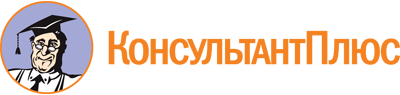 Постановление администрации МО город Краснодар от 29.10.2010 N 8802
(ред. от 26.07.2017)
"Об организации выплаты компенсации части родительской платы за присмотр и уход за детьми, посещающими образовательные организации, реализующие образовательную программу дошкольного образования, находящиеся на территории муниципального образования город Краснодар"
(вместе с "Порядком взаимодействия между образовательными организациями и уполномоченным органом, осуществляющим выплату компенсации части родительской платы за присмотр и уход за детьми, посещающими образовательные организации, реализующие образовательную программу дошкольного образования, находящиеся на территории муниципального образования город Краснодар")Документ предоставлен КонсультантПлюс

www.consultant.ru

Дата сохранения: 26.04.2019
 Список изменяющих документов(в ред. Постановлений администрации МО город Краснодарот 19.04.2011 N 2483, от 15.04.2014 N 2358, от 26.07.2017 N 3142)Список изменяющих документов(в ред. Постановлений администрации МО город Краснодарот 15.04.2014 N 2358, от 26.07.2017 N 3142)